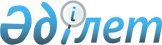 2013-2015 жылдарға арналған аудандық бюджет туралы
					
			Күшін жойған
			
			
		
					Шығыс Қазақстан облысы Күршім аудандық мәслихатының 2012 жылғы 21 желтоқсандағы N 8-2 шешімі. Шығыс Қазақстан облысының Әділет департаментінде 2013 жылғы 03 қаңтарда N 2794 болып тіркелді. Шешімнің қабылдау мерзімінің өтуіне байланысты қолдану тоқтатылды (Күршім аудандық мәслихатының 2013 жылғы 24 желтоқсандағы N 162 хаты)      Ескерту. Шешімнің қабылдау мерзімінің өтуіне байланысты қолдану тоқтатылды (Күршім аудандық мәслихатының 24.12.2013 N 162 хаты).      РҚАО ескертпесі.

      Құжаттың мәтінінде түпнұсқаның пунктуациясы мен орфографиясы сақталған.

      Қазақстан Республикасының 2008 жылғы 4 желтоқсандағы Бюджет кодексінің 73, 75 баптарына, Қазақстан Республикасының 2001 жылғы 23 қаңтардағы «Қазақстан Республикасындағы жергілікті мемлекеттік басқару және өзін-өзі басқару туралы» Заңының 6 бабы 1 тармағының 1) тармақшасына және «2013-2015 жылдарға арналған облыстық бюджет туралы» Шығыс Қазақстан облыстық мәслихатының 2012 жылғы 7 желтоқсандағы № 8/99-V (нормативтік құқықтық актілерді мемлекеттік тіркеу Тізілімінде 2781 нөмірімен тіркелген) шешіміне сәйкес, Күршім аудандық мәслихаты ШЕШIМ ҚАБЫЛДАДЫ:



      1. 2013-2015 жылдарға арналған аудандық бюджет тиісінше 1, 2 және 3 қосымшаларға сәйкес, соның ішінде 2013 жылға мынандай көлемдерде бекітілсін:

      1) кірістер - 3823779,1 мың теңге, соның ішінде:

      салықтық түсімдер бойынша - 469101 мың теңге;

      салықтық емес түсімдер бойынша - 15400,1 мың теңге;

      негізгі капиталды сатудан түсетін түсімдер - 505 мың теңге;

      трансферттердің түсімдері бойынша - 3338773 мың теңге;

      2) шығындар - 3850826,9 мың теңге;

      3) таза бюджеттік кредит беру - 32286,5 мың теңге, соның ішінде:

      бюджеттік кредиттер - 36408,5 мың теңге;

      бюджеттік кредиттерді өтеу - 4122 мың теңге;

      4) қаржы активтерімен жасалатын операциялар бойынша сальдо 0 - мың теңге, соның ішінде:

      қаржы активтерін сатып алу - 0 мың теңге;

      мемлекеттік қаржы активтерін сатудан түсетін түсімдер - 0 мың теңге;

      5) бюджет тапшылығы (профицит) - - 59334,3 мың теңге;

      6) бюджет тапшылығын қаржыландыру (профицитті пайдалану) - 59334,3 мың теңге.

      Ескерту. 1-тармаққа өзгерістер енгізілді - Күршім аудандық мәслихатының 06.03.2013 № 9-2 (01.01.2013 бастап қолданысқа енгізіледі); 26.04.2013 № 10-7 (01.01.2013 бастап қолданысқа енгізіледі); 16.07.2013 № 12-5 (01.01.2013 бастап қолданысқа енгізіледі); 22.08.2013 № 13-2 (01.01.2013 бастап қолданысқа енгізіледі); 12.11.2013 № 14-4 (01.01.2013 бастап қолданысқа енгізіледі); 10.12.2013 № 15-2 (01.01.2013 бастап қолданысқа енгізіледі) шешімдерімен.



      2. Облыстық бюджеттен аудандық бюджетке 2548181 мың теңге сомада берілген субвенция көлемі 2013 жылға арналған аудандық бюджетте ескерілсін.



      3. 2013 жылға Шығыс Қазақстан облыстық мәслихатының «2013-2015 жылдарға арналған облыстық бюджет туралы» 2012 жылғы 7 желтоқсандағы № 8/99-V (Нормативтік құқықтық актілерді мемлекеттік тіркеу тізілімінде 2781 нөмірімен тіркелген) шешіміне сәйкес әлеуметтік салық, төлем көзінен ұсталатын жеке табыс салығы, төлем көзінен ұсталмайтын жеке табыс салығы, төлем көзінен ұсталатын шетел азаматтарының жеке табыс салығы, төлем көзінен ұсталмайтын шетел азаматтарының жеке табыс салығы бойынша кірістерді бөлу нормативтері 100 пайыз болып 2013 жылға арналған аудандық бюджетте ескерілсін.



      4. Қазақстан Республикасы Еңбек кодексінің 238 бабы 2, 3 -тармақтарына сәйкес ауылдық жерде жұмыс істейтін денсаулық сақтау, әлеуметтік қамсыздандыру, білім беру, мәдениет және спорт салалары қызметкерлеріне бюджет қаражаты есебінен лауазымдық жалақылар және қызметтің осы түрлерімен қалалық жағдайларда шұғылданатын азаматтық қызметшілердің жалақыларымен және ставкаларымен салыстырғанда еңбекақылары жиырма бес пайызға көбетіліп белгіленсін.

      Ауылдық жерлерде жұмыс істейтін денсаулық сақтау, әлеуметтік қамсыздандыру, білім беру, мәдениет және спорт мамандары лауазымдарының тізбесін жергілікті өкілетті органның келісімі бойынша жергілікті атқарушы орган анықтайды.

      Ескерту. 4-тармақ жаңа редакцияда - Күршім аудандық мәслихатының 16.07.2013 № 12-5 (01.01.2013 бастап қолданысқа енгізіледі) шешімімен.



      5. Аудандық бюджетте облыстық бюджеттен берілетін мына көлемдердегі нысаналы трансферттер көзделген:

      жергілікті өкілетті органдардың шешімі бойынша мұқтаж азаматтардың жекелеген топтарына әлеуметтік көмекке - 64533 мың теңге;

      халықтың компьютерлік сауаттылығын арттыруды қамтамасыз етуге - 1304 мың теңге;

      жалпы білім беруге - 3033 мың теңге;

      білім беру объектілерін салуға және реконструкциялауға - 237000 мың теңге;

      мәдениет объектілерін дамытуға - 104455 мың теңге;

      Боран ауылының Қ. Нұрғалиев атындағы гимназия ғимаратын ағымдағы жөндеуге - 40000 мың теңге;

      Боран ауылындағы мәдениет үйін материалды-техникалық жабдықтауға - 8000 мың теңге;

      мемлекеттік білім беру мекемелер үшін оқулықтар мен оқу-әдістемелік кешендерді сатып алу және жеткізуге - 728 мың теңге.

      Ескерту. 5-тармаққа өзгерістер енгізілді - Күршім аудандық мәслихатының 26.04.2013 № 10-7 (01.01.2013 бастап қолданысқа енгізіледі); 22.08.2013 № 13-2 (01.01.2013 бастап қолданысқа енгізіледі); 12.11.2013 № 14-4 (01.01.2013 бастап қолданысқа енгізіледі) шешімдерімен.



      6. Аудандық бюджетте республикалық бюджеттен бөлінген мына көлемдердегі нысаналы трансферттер көзделген:

      Қазақстан Республикасында білім беруді дамытудың 2011-2020 жылдарға арналған мемлекеттік бағдарламасын іске асыруға - 9337 мың теңге;

      жетім сәбиді (жетім балаларды) және ата-анасының қамқорлығынсыз қалған сәбиді (балаларды) асырап бағу үшін қамқоршыларға (қорғаншыларға) ай сайын ақша қаражатын төлеуге - 10160 мың теңге;

      мектепке дейінгі білім беру ұйымдарында мемлекеттік білім беру тапсырысын іске асыруға - 83928 мың теңге;

      мектеп мұғалімдеріне және мектепке дейінгі білім беру ұйымдары тәрбиешілеріне біліктілік санаты үшін қосымша ақының мөлшерін арттыруға - 26371 мың теңге;

      «Назарбаев зияткерлік мектептері» ДБҰ-ның оқу бағдарламалары бойынша біліктілігін арттырудан өткен мұғалімдерге еңбекақыны арттыруға - 7611 мың теңге;

      «Өңірлерді дамыту» бағдарламасы шеңберінде өңірлердің экономикалық дамуына жәрдемдесу жөніндегі шараларды іске асыруда ауылдық (селолық) округтарды жайластыру мәселелерін шешу үшін іс-шараларды іске асыруға - 25067 мың теңге;

      эпизоотияға қарсы шараларды жүргізуге - 87036 мың теңге;

      мамандарды әлеуметтік қолдау шараларын іске асыру үшін - 8499 мың теңге;

      жергілікті атқарушы органдардың штат санын көбейтуге - 8494 мың теңге;

      Бастауыш, негізгі орта және жалпы орта білім беру үшін жан басына шағуды қаржыландыру үшін - 1941 мың теңге.

      Ескерту. 6-тармақ жаңа редакцияда - Күршім аудандық мәслихатының 06.03.2013 № 9-2 (01.01.2013 бастап қолданысқа енгізіледі) шешімімен; өзгерістер енгізілді - Күршім аудандық мәслихатының 16.07.2013 № 12-5 (01.01.2013 бастап қолданысқа енгізіледі); 10.12.2013 № 15-2 (01.01.2013 бастап қолданысқа енгізіледі) шешімдерімен.



      7. Аудандық бюджетте республикалық бюджеттен берілген 36351 мың теңге көлемінде кредиттер көзделгені ескерілсін, соның ішінде:

      ауылдық елді мекендердің әлеуметтік саласының мамандарын әлеуметтік қолдау шараларын іске асыру үшін берілетін бюджеттік кредиттер - 36351 мың теңге.



      8. Аудандық бюджеттен 55802 мың теңге облыстық бюджетке қайтарылатын трансферттер қарастырылсын:

      аудандық мәслихаттың тексеру комиссиясының қысқаруына және «Облыстық тексеру комиссиясы» мемлекеттік мекемесінің құрылуына байланысты - 55802 мың теңге.

      Ескерту. 8-тармақ жаңа редакцияда - Күршім аудандық мәслихатының 10.12.2013 № 15-2 (01.01.2013 бастап қолданысқа енгізіледі) шешімімен.



      9. Ауданның жергілікті атқарушы органының 2013 жылға арналған резерві 7167 мың теңге сомасында бекітілсін, соның ішінде:

      ауданның аумағындағы табиғи және техногендік сипаттағы төтенше жағдайларды жою үшін жергілікті атқарушы органның төтенше резервінің есебінен іс-шаралар өткізуге - 7167 мың теңге.

      Ескерту. 9-тармақ жаңа редакцияда - Күршім аудандық мәслихатының 12.11.2013 № 14-4 (01.01.2013 бастап қолданысқа енгізіледі) шешімімен.



      10. 2013 жылға арналған аудандық бюджетті атқару барысында секвестрлеуге жатпайтын бюджеттік бағдарламалар тізбесі 4 қосымшаға сәйкес бекітілсін.



      11. Қосымшаға сәйкес 2013 - 2015 жылға арналған инвестициялық жобаның тізбесі 5 қосымшаға сәйкес бекітілсін.



      12. Аудандық бюджеттің шығыстарында бағдарламалар бойынша келесі шығындар ескерілсін:

      6 қосымшаға сәйкес қаладағы аудан, аудандық маңызы бар қаланың, кент, ауыл (село), ауылдық (селолық) округ әкімінің қызметін қамтамасыз ету жөніндегі қызметтерге 156277 мың теңге сомасында;

      7 қосымшаға сәйкес елді - мекендерді абаттандыру мен көгалдандыруға 16031 мың теңге сомасында;

      8 қосымшаға сәйкес елді - мекендердің көшелерді жарықтандыруға 19959 мың теңге сомасында;

      9 қосымшаға сәйкес елді - мекендердің санитариясын қамтамасыз етуге 10319 мың теңге сомасында;

      10 қосымшаға сәйкес жерлеу орындарын күтіп ұстау және туысы жоқ адамдарды жерлеуге 176 мың теңге сомасында;

      11 қосымшаға сәйкес аудандық маңызы бар қалаларда, кенттерде, ауылдарда (селоларда), ауылдық (селолық) округтерде автомобиль жолдарының жұмыс істеуін қамтамасыз етуге 300 мың теңге сомасында.



      13. Осы шешім 2013 жылғы 1 қаңтардан бастап қолданысқа енгізіледі.

       Сессия төрағасы                            Ә. Нұрсадықов      Күршім аудандық

      мәслихаттың хатшысы                        Қ. Әбілмәжінов

Аудандық мәслихаттың

2012 жылғы 21 желтоқсандағы

№ 8-2 шешіміне 1 қосымша 2013 жылға арналған аудандық бюджет      Ескерту. 1-қосымша жаңа редакцияда - Күршім аудандық мәслихатының 10.12.2013 № 15-2 (01.01.2013 бастап қолданысқа енгізіледі) шешімімен. 2013 жыл

Аудандық мәслихаттың

2012 жылғы 21 желтоқсандағы

№ 8-2 шешіміне 2 қосымша 2014 жылға арналған аудандық бюджет

Аудандық мәслихаттың

2012 жылғы 21 желтоқсандағы

№ 8-2 шешіміне 3 қосымша 2015 жылға арналған аудандық бюджет

Аудандық мәслихаттың

2012 жылғы 21 желтоқсандағы

№ 8-2 шешіміне 4 қосымша 2013 жылға арналған жергілікті бюджеттердің орындалуы барысында

секвестрлеуге жатпайтын жергілікті бюджеттік бағдарламалардың

тізімі

Аудандық мәслихаттың

2012 жылғы 21 желтоқсандағы

№ 8-2 шешіміне 5 қосымша 2013-2015 жылдарға арналған бюджеттік инвестициялық

жобалардың тізімі      Ескерту. 5-қосымша жаңа редакцияда - Күршім аудандық мәслихатының 06.03.2013 № 9-2 (01.01.2013 бастап қолданысқа енгізіледі) шешімімен.

Аудандық мәслихаттың

2012 жылғы 21 желтоқсандағы

№ 8-2 шешіміне 6 қосымша Қаладағы аудан, аудандық маңызы бар қала, кент, ауыл, ауылдық

округ әкімінің аппараты      Ескерту. 6-қосымша жаңа редакцияда - Күршім аудандық мәслихатының 12.11.2013 № 14-4 (01.01.2013 бастап қолданысқа енгізіледі) шешімімен.

Аудандық мәслихаттың

2012 жылғы 21 желтоқсандағы

№ 8-2 шешіміне 7 қосымша Елді мекендердің санитариясын қамтамасыз ету шығындары      Ескерту. 7-қосымша жаңа редакцияда - Күршім аудандық мәслихатының 12.11.2013 № 14-4 (01.01.2013 бастап қолданысқа енгізіледі) шешімімен.

Аудандық мәслихаттың

2012 жылғы 21 желтоқсандағы

№ 8-2 шешіміне 8 қосымша Елді мекендердің көше шамдарын жарықтандыру шығындары      Ескерту. 8-қосымша жаңа редакцияда - Күршім аудандық мәслихатының 12.11.2013 № 14-4 (01.01.2013 бастап қолданысқа енгізіледі) шешімімен.

Аудандық мәслихаттың

2012 жылғы 21 желтоқсандағы

№ 8-2 шешіміне 9 қосымша Елді мекендерді абаттандыру мен көгалдандыру шығындары      Ескерту. 9-қосымша жаңа редакцияда - Күршім аудандық мәслихатының 12.11.2013 № 14-4 (01.01.2013 бастап қолданысқа енгізіледі) шешімімен.

Аудандық мәслихаттың

2012 жылғы 21 желтоқсандағы

№ 8-2 шешіміне 10 қосымша Жерлеу орындарын күтіп-ұстау және туысы жоқ адамдарды жерлеу

Аудандық мәслихаттың

2012 жылғы 21 желтоқсандағы

№ 8-2 шешіміне 11 қосымша Аудандық маңызы бар қаланың,кент, ауыл (село), ауылдық

(селолық) округтерде автомобиль жолдарының жұмыс істеуін

қамтамасыз ету шығындары      Ескерту. 11-қосымша жаңа редакцияда - Күршім аудандық мәслихатының 12.11.2013 № 14-4 (01.01.2013 бастап қолданысқа енгізіледі) шешімімен.
					© 2012. Қазақстан Республикасы Әділет министрлігінің «Қазақстан Республикасының Заңнама және құқықтық ақпарат институты» ШЖҚ РМК
				СанатыСанатыСанатыСанатыСанатыСомасы

(мың теңге)СыныбыСыныбыСыныбыСыныбыСомасы

(мың теңге)Iшкi сыныбыIшкi сыныбыIшкi сыныбыСомасы

(мың теңге)ЕрекшелiгiЕрекшелiгiСомасы

(мың теңге)АтауыІ. Кірістер3824242,11Салықтық түсімдер46910101Табыс салығы2044492Жеке табыс салығы20444901Төлем көзінен салық салынатын табыстардан ұсталатын жеке табыс салығы 17894902Төлем көзінен салық салынбайтын табыстардан ұсталатын жеке табыс салығы 2550003Әлеуметтiк салық1683671Әлеуметтік салық16836701Әлеуметтік салық 16836704Меншiкке салынатын салықтар856831Мүлiкке салынатын салықтар4227501Заңды тұлғалардың және жеке кәсіпкерлердің мүлкіне салынатын салық4116502Жеке тұлғалардың мүлкiне салынатын салық11103Жер салығы427601Ауыл шаруашылығы мақсатындағы жерлерге жеке тұлғалардан алынатын жер салығы302Елдi мекендер жерлерiне жеке тұлғалардан алынатын жер салығы265303Өнеркәсіп, көлік, байланыс, қорғаныс жеріне және ауыл шаруашылығына арналмаған өзге де жерге салынатын жер салығы12507Ауыл шаруашылығы мақсатындағы жерлерге заңды тұлғалардан, жеке кәсіпкерлерден, жеке нотариустар мен адвокаттардан алынатын жер салығы9508Елді мекендер жерлеріне заңды тұлғалардан, жеке кәсіпкерлерден, жеке нотариустар мен адвокаттардан алынатын жер салығы14004Көлiк құралдарына салынатын салық3716001Заңды тұлғалардың көлiк құралдарына салынатын салық192302Жеке тұлғалардың көлiк құралдарына салынатын салық352375Бірыңғай жер салығы197201Бірыңғай жер салығы197205Тауарларға, жұмыстарға және қызметтерге салынатын iшкi салықтар78062Акциздер145996Заңды және жеке тұлғалар бөлшек саудада өткізетін, сондай-ақ өзінің өндірістік мұқтаждарына пайдаланылатын бензин (авиациялықты қоспағанда)144397Заңды және жеке тұлғаларға бөлшек саудада өткізетін, сондай-ақ өз өндірістік мұқтаждарына пайдаланылатын дизель отыны163Табиғи және басқа да ресурстарды пайдаланғаны үшiн түсетiн түсiмдер111015Жер учаскелерін пайдаланғаны үшін төлем11104Кәсiпкерлiк және кәсiби қызметтi жүргiзгенi үшiн алынатын алымдар511801Жеке кәсіпкерлерді мемлекеттік тіркегені үшін алынатын алым38002Жекелеген қызмет түрлерiмен айналысу құқығы үшiн алынатын лицензиялық алым77003Заңды тұлғаларды мемлекеттiк тiркегенi және филиалдар мен өкілдіктерді есептік тіркегені, сондай-ақ оларды қайта тіркегені үшін алым19305Жылжымалы мүлікті кепілдікке салуды мемлекеттік тіркегені және кеменің немесе жасалып жатқан кеменің ипотекасы үшін алынатын алым2514Көлік құралдарын мемлекеттік тіркегені, сондай-ақ оларды қайта тіркегені үшін алым40018Жылжымайтын мүлiкке құқығын мемлекеттiк тiркегенi үшiн алынатын алым33505Ойын бизнесiне салық11902Тiркелген салық11908Заңдық мәнді іс-әрекеттерді жасағаны және (немесе) оған уәкілеттігі бар мемлекеттік органдар немесе лауазымды адамдар құжаттар бергені үшін алынатын міндетті төлемдер27961Мемлекеттік баж279602Мемлекеттік мекемелерге сотқа берілетін талап арыздарынан алынатын мемлекеттік бажды қоспағанда, мемлекеттік баж сотқа берілетін талап арыздардан, ерекше талап ету істері арыздарынан, ерекше жүргізілетін істер бойынша арыздардан (шағымдардан), сот бұйрығын шығару туралы өтініштерден, атқару парағының дубликатын беру туралы шағымдардан, аралық (төрелік) соттардың және шетелдік соттардың шешімдерін мәжбүрлеп орындауға атқару парағын беру туралы шағымдардың, сот актілерінің атқару парағының және өзге де құжаттардың көшірмелерін қайта беру туралы шағымдардан алынады 115004Азаматтық хал актілерін тіркегені үшін, сондай-ақ азаматтарға азаматтық хал актілерін тіркеу туралы куәліктерді және азаматтық хал актілері жазбаларын өзгертуге, толықтыруға және қалпына келтіруге байланысты куәліктерді қайтадан бергені үшін мемлекеттік баж110005Шетелге баруға және Қазақстан Республикасына басқа мемлекеттерден адамдарды шақыруға құқық беретін құжаттарды ресімдегені үшін, сондай-ақ осы құжаттарға өзгерістер енгізгені үшін мемлекеттік баж1207Қазақстан Республикасының азаматтығын алу, Қазақстан Республикасының азаматтығын қалпына келтіру және Қазақстан Республикасының азаматтығын тоқтату туралы құжаттарды ресімдегені үшін мемлекеттік баж808Тұрғылықты жерін тіркегені үшін мемлекеттік баж35009Аңшы куәлігін бергені және оны жыл сайын тіркегені үшін мемлекеттік баж610Жеке және заңды тұлғалардың азаматтық, қызметтік қаруының (аңшылық суық қаруды, белгі беретін қаруды, ұңғысыз атыс қаруын, механикалық шашыратқыштарды, көзден жас ағызатын немесе тітіркендіретін заттар толтырылған аэрозольді және басқа құрылғыларды, үрлемелі қуаты 7,5 Дж-дан аспайтын пневматикалық қаруды қоспағанда және калибрі 4,5 мм-ге дейінгілерін қоспағанда) әрбір бірлігін тіркегені және қайта тіркегені үшін алынатын мемлекеттік баж1712Қаруды және оның оқтарын сақтауға немесе сақтау мен алып жүруге, тасымалдауға, Қазақстан Республикасының аумағына әкелуге және Қазақстан Республикасынан әкетуге рұқсат бергені үшін алынатын мемлекеттік баж 8521Тракторшы - машинистің куәлігі берілгені үшін алынатын мемлекеттік баж682Салықтық емес түсiмдер15400,101Мемлекеттік меншіктен түсетін кірістер154,15Мемлекет меншігіндегі мүлікті жалға беруден түсетін кірістер14808Аудандық маңызы бар қала, ауыл, кент, ауылдық округ әкімдерінің басқаруындағы мемлекеттік мүлікті жалға беруден түсетін кірістерді қоспағанда ауданның (облыстық маңызы бар қаланың) коммуналдық меншігіндегі мүлікті жалға беруден түсетін кірістер1487Мемлекеттік бюджеттен берілген кредиттер бойынша сыйақылар6,113Жеке тұлғаларға жергілікті бюджеттен берілген бюджеттік кредиттер бойынша сыйақылар6,106Басқа да салықтық емес түсiмдер152461Басқа да салықтық емес түсiмдер1524607Бұрын жергілікті бюджеттен алынған, пайдаланылмаған қаражаттардың қайтарылуы150009Жергіліктік бюджетке түсетін салықтық емес басқа да түсімдер137463Негізгі капиталды сатудан түсетін түсімдер50503Жердi және материалдық емес активтердi сату5051Жерді сату50501Жер учаскелерін сатудан түсетін түсімдер5054Трансферттердің түсімдері333923602Мемлекеттiк басқарудың жоғары тұрған органдарынан түсетiн трансферттер33392362Облыстық бюджеттен түсетiн трансферттер333923601Ағымдағы нысаналы трансферттер44960002Нысаналы даму трансферттері34145503Субвенциялар2548181Функционалдық топФункционалдық топФункционалдық топФункционалдық топФункционалдық топФункционалдық топСомасы (мың теңге)Кіші функцияКіші функцияКіші функцияКіші функцияКіші функцияСомасы (мың теңге)Бюджеттік бағдарламалардың әкімшісіБюджеттік бағдарламалардың әкімшісіБюджеттік бағдарламалардың әкімшісіБюджеттік бағдарламалардың әкімшісіСомасы (мың теңге)БағдарламаБағдарламаБағдарламаСомасы (мың теңге)Кіші бағдарламаКіші бағдарламаСомасы (мың теңге)АтауыСомасы (мың теңге)ІІ. Бюджет шығыстарының функционалдық сыныптамасы3851289,901Жалпы сипаттағы мемлекеттiк қызметтер 3490281Мемлекеттiк басқарудың жалпы функцияларын орындайтын өкiлдi, атқарушы және басқа органдар320371112Аудан (облыстық маңызы бар қала) мәслихатының аппараты14121001Аудан (облыстық маңызы бар қала) мәслихатының қызметін қамтамасыз ету жөніндегі қызметтер14121122Аудан (облыстық маңызы бар қала) әкімінің аппараты141011001Аудан (облыстық маңызы бар қала) әкімінің қызметін қамтамасыз ету жөніндегі қызметтер67777003Мемлекеттік органның күрделі шығыстары73234123Қаладағы аудан, аудандық маңызы бар қала, кент, ауыл, ауылдық округ әкімінің аппараты165239001Қаладағы аудан, аудандық маңызы бар қала, кент, ауыл, ауылдық округ әкімінің қызметін қамтамасыз ету жөніндегі қызметтер151690011Республикалық бюджеттен берілетін трансферттер есебiнен3675015Жергілікті бюджет қаражаты есебінен148015022Мемлекеттік органның күрделі шығыстары13549011Республикалық бюджеттен берілетін трансферттер есебiнен3751015Жергілікті бюджет қаражаты есебінен97982Қаржылық қызмет16294452Ауданның (облыстық маңызы бар қаланың) қаржы бөлімі16294001Ауданның (областық манызы бар қаланың) бюджетін орындау және ауданның (облыстық маңызы бар қаланың) коммуналдық меншігін басқару саласындағы мемлекеттік саясатты іске асыру жөніндегі қызметтер 12503003Салық салу мақсатында мүлікті бағалауды жүргізу297010Жекешелендіру, коммуналдық меншікті басқару, жекешелендіруден кейінгі қызмет және осыған байланысты дауларды реттеу 401018Мемлекеттік органның күрделі шығыстары30935Жоспарлау және статистикалық қызмет12363453Ауданның (облыстық маңызы бар қаланың) экономика және бюджеттік жоспарлау бөлімі12363001Экономикалық саясатты, мемлекеттік жоспарлау жүйесін қалыптастыру және дамыту және ауданды (облыстық маңызы бар қаланы) басқару саласындағы мемлекеттік саясатты іске асыру жөніндегі қызметтер11913004Мемлекеттік органның күрделі шығыстары45002Қорғаныс322511Әскери мұқтаждар10886122Аудан (облыстық маңызы бар қала) әкімінің аппараты10886005Жалпыға бірдей әскери міндетті атқару шеңберіндегі іс-шаралар108862Төтенше жағдайлар жөнiндегi жұмыстарды ұйымдастыру21365122Аудан (облыстық маңызы бар қала) әкімінің аппараты21365006Аудан (облыстық маңызы бар қала) ауқымындағы төтенше жағдайлардың алдын алу және оларды жою16431007Аудандық (қалалық) ауқымдағы дала өрттерінің, сондай-ақ мемлекеттік өртке қарсы қызмет органдары құрылмаған елдi мекендерде өрттердің алдын алу және оларды сөндіру жөніндегі іс-шаралар493403Қоғамдық тәртіп, қауіпсіздік, құқықтық, сот, қылмыстық-атқару қызметі63009Қоғамдық тәртіп және қауіпсіздік саласындағы басқа да қызметтер6300458Ауданның (облыстық маңызы бар қаланың) тұрғын үй-коммуналдық шаруашылығы, жолаушылар көлігі және автомобиль жолдары бөлімі6300021Елдi мекендерде жол жүрісі қауiпсiздiгін қамтамасыз ету630004Бiлiм беру23878651Мектепке дейiнгi тәрбие және оқыту130756464Ауданның (облыстық маңызы бар қаланың) білім бөлімі130756009Мектепке дейінгі тәрбие ұйымдарының қызметін қамтамасыз ету46828011Республикалық бюджеттен берілетін трансферттер есебiнен275015Жергілікті бюджет қаражаты есебінен46553040Мектепке дейінгі білім беру ұйымдарында мемлекеттік білім беру тапсырысын іске асыруға83928011Республикалық бюджеттен берілетін трансферттер есебiнен839282Бастауыш, негізгі орта және жалпы орта білім беру1950786464Ауданның (облыстық маңызы бар қаланың) білім бөлімі1950786003Жалпы білім беру1889614011Республикалық бюджеттен берілетін трансферттер есебiнен35648015Жергілікті бюджет қаражаты есебінен1853966006Балаларға қосымша білім беру 611729Бiлiм беру саласындағы өзге де қызметтер306323464Ауданның (облыстық маңызы бар қаланың) білім бөлімі65322001Жергіліктті деңгейде білім беру саласындағы мемлекеттік саясатты іске асыру жөніндегі қызметтер13237002Ақпараттық жүйелер құру1700005Ауданның (областык маңызы бар қаланың) мемлекеттік білім беру мекемелер үшін оқулықтар мен оқу-әдiстемелiк кешендерді сатып алу және жеткізу9138015Жетім баланы (жетім балаларды) және ата-аналарының қамқорынсыз қалған баланы (балаларды) күтіп-ұстауға асыраушыларына ай сайынғы ақшалай қаражат төлемдері10160011Республикалық бюджеттен берілетін трансферттер есебiнен10160067Ведомстволық бағыныстағы мемлекеттік мекемелерінің және ұйымдарының күрделі шығыстары29783011Республикалық бюджеттен берілетін трансферттер есебiнен9337015Жергілікті бюджет қаражаты есебінен20446068Халықтың компьютерлік сауаттылығын арттыруды қамтамасыз ету1304466Ауданның (облыстық маңызы бар қаланың) сәулет, қала құрылысы және құрылыс бөлімі241001037Білім беру объектілерін салу және реконструкциялау241001015Жергілікті бюджет қаражаты есебінен24100106Әлеуметтiк көмек және әлеуметтiк қамсыздандыру2178032Әлеуметтiк көмек196128451Ауданның (облыстық маңызы бар қаланың) жұмыспен қамту және әлеуметтік бағдарламалар бөлімі196128002Еңбекпен қамту бағдарламасы33968100Қоғамдық жұмыстар30814101Жұмыссыздарды кәсіптік даярлау және қайта даярлау1014102Халықты жұмыспен қамту саласында азаматтарды әлеуметтік қорғау жөніндегі қосымша шаралар2140004Ауылдық жерлерде тұратын денсаулық сақтау, білім беру, әлеуметтік қамтамасыз ету, мәдениет, спорт және ветеринар мамандарына отын сатып алуға Қазақстан Республикасының заңнамасына сәйкес әлеуметтік көмек көрсету12910005Мемлекеттік атаулы әлеуметтік көмек 1978015Жергілікті бюджет қаражаты есебінен1978006Тұрғын үй көмегі11000007Жергілікті өкілетті органдардың шешімі бойынша мұқтаж азаматтардың жекелеген топтарына әлеуметтік көмек69343028Облыстық бюджеттен берілетін трансферттер есебінен64533029Ауданның (облыстық маңызы бар қаланың)бюджет қаражаты есебінен48100091999 жылдың 26 шілдесінде «Отан», «Даңқ» ордендерімен марапатталған, «Халық Қаһарманы» атағын және республиканың құрметті атақтарын алған азаматтарды әулеуметтік қолдау43010Үйден тәрбиеленіп оқытылатын мүгедек балаларды материалдық қамтамасыз ету2130014Мұқтаж азаматтарға үйде әлеуметтiк көмек көрсету37215011Республикалық бюджеттен берілетін трансферттер есебiнен8236015Жергілікті бюджет қаражаты есебінен2897901618 жасқа дейінгі балаларға мемлекеттік жәрдемақылар24306017Мүгедектерді оңалту жеке бағдарламасына сәйкес, мұқтаж мүгедектерді міндетті гигиеналық құралдармен және ымдау тілі мамандарының қызмет көрсетуін, жеке көмекшілермен қамтамасыз ету 32359Әлеуметтiк көмек және әлеуметтiк қамтамасыз ету салаларындағы өзге де қызметтер21675451Ауданның (облыстық маңызы бар қаланың) жұмыспен қамту және әлеуметтік бағдарламалар бөлімі21675001Жергілікті деңгейде халық үшін әлеуметтік бағдарламаларды жұмыспен қамтуды қамтамасыз етуді іске асыру саласындағы мемлекеттік саясатты іске асыру жөніндегі қызметтер 19622011Жәрдемақыларды және басқа да әлеуметтік төлемдерді есептеу, төлеу мен жеткізу бойынша қызметтерге ақы төлеу1659021Мемлекеттік органның күрделі шығыстары 39407Тұрғын үй-коммуналдық шаруашылық2169161Тұрғын үй шаруашылығы15086455Ауданның (облыстық маңызы бар қаланың) мәдениет және тілдерді дамыту бөлімі310024«Жұмыспен қамту-2020» жол картасы бойынша қалаларды және ауылдық елді мекендерді дамыту шеңберінде объектілерді жөндеу310015Жергілікті бюджет қаражаты есебінен310458Ауданның (облыстық маңызы бар қаланың) тұрғын үй-коммуналдық шаруашылығы, жолаушылар көлігі және автомобиль жолдары бөлімі10976002Мемлекеттiк қажеттiлiктер үшiн жер учаскелерiн алып қою, соның iшiнде сатып алу жолымен алып қою және осыған байланысты жылжымайтын мүлiктi иелiктен айыру550015Жергілікті бюджет қаражаты есебінен550004Азматтардың жекелген санаттарын тұрғын үймен қамтамасыз ету4500041«Жұмыспен қамту - 2020» жол картасы бойынша қалаларды және ауылдық елді мекендерді дамыту шеңберінде объектілерді жөндеу және абаттандыру5926015Жергілікті бюджет қаражаты есебінен5926466Ауданның (облыстық маңызы бар қаланың) сәулет, қала құрылысы және құрылыс бөлімі3800003Мемлекеттік коммуналдық тұрғын үй қорының тұрғын үйін жобалау, салу және (немесе) сатып алу 3800015Жергілікті бюджет қаражаты есебінен38002Коммуналдық шаруашылық30193458Ауданның (облыстық маңызы бар қаланың) тұрғын үй-коммуналдық шаруашылығы, жолаушылар көлігі және автомобиль жолдары бөлімі22593012Сумен жабдықтау және су бөлу жүйесінің қызмет етуі 22593466Ауданның (облыстық маңызы бар қаланың) сәулет, қала құрылысы және құрылыс бөлімі7600005Коммуналдық шаруашылығын дамыту2850015Жергілікті бюджет қаражаты есебінен2850006Сумен жабдықтау және су бұру жүйесін дамыту 4750015Жергілікті бюджет қаражаты есебінен47503Елді-мекендерді көркейту171637123Қаладағы аудан, аудандық маңызы бар қала, кент, ауыл, ауылдық округ әкімінің аппараты46312008Елді мекендерде көшелерді жарықтандыру19677009Елді мекендердің санитариясын қамтамасыз ету10006010Жерлеу орындарын күтіп-ұстау және туысы жоқ адамдарды жерлеу176011Елді мекендерді абаттандыру мен көгалдандыру16453458Ауданның (облыстық маңызы бар қаланың) тұрғын үй-коммуналдық шаруашылығы, жолаушылар көлігі және автомобиль жолдары бөлімі125325015Елдi мекендердегі көшелердi жарықтандыру17000018Елдi мекендердi абаттандыру және көгалдандыру10832508Мәдениет, спорт, туризм және ақпараттық кеңістiк2942011Мәдениет саласындағы қызмет208694455Ауданның (облыстық маңызы бар қаланың) мәдениет және тілдерді дамыту бөлімі98239003Мәдени-демалыс жұмысын қолдау98239466Ауданның (облыстық маңызы бар қаланың) сәулет, қала құрылысы және құрылыс бөлімі110455011Мәдениет объектілерін дамыту110455015Жергілікті бюджет қаражаты есебінен1104552Спорт13537465Ауданның (облыстық маңызы бар қаланың) Дене шынықтыру және спорт бөлімі13537006Аудандық (облыстық маңызы бар қалалық) деңгейде спорттық жарыстар өткiзу5852007Әртүрлi спорт түрлерi бойынша аудан (облыстық маңызы бар қала) құрама командаларының мүшелерiн дайындау және олардың облыстық спорт жарыстарына қатысуы76853Ақпараттық кеңiстiк35930455Ауданның (облыстық маңызы бар қаланың) мәдениет және тілдерді дамыту бөлімі26330006Аудандық (қалалық) кiтапханалардың жұмыс iстеуi25923007Мемлекеттік тілді және Қазақстан халықтарының басқа да тілдерін дамыту407456Ауданның (облыстық маңызы бар қаланың) ішкі саясат бөлімі9600002Газеттер мен журналдар арқылы мемлекеттік ақпараттық саясат жүргізу жөніндегі қызметтер96009Мәдениет, спорт, туризм және ақпараттық кеңiстiктi ұйымдастыру жөнiндегi өзге де қызметтер36040455Ауданның (облыстық маңызы бар қаланың) мәдениет және тілдерді дамыту бөлімі15704001Жергілікті деңгейде тілдерді және мәдениетті дамыту саласындағы мемлекеттік саясатты іске асыру жөніндегі қызметтер7554032Ведомстволық бағыныстағы мемлекеттік мекемелерінің және ұйымдарының күрделі шығыстары8150456Ауданның (облыстық маңызы бар қаланың) ішкі саясат бөлімі12342001Жергілікті деңгейде ақпарат, мемлекеттілікті нығайту және азаматтардың әлеуметтік сенімділігін қалыптастыру саласында мемлекеттік саясатты іске асыру жөніндегі қызметтер9317003Жастар саясаты саласында іс-шараларды іске асыру2785006Мемлекеттік органның күрделі шығыстары240465Ауданның (облыстық маңызы бар қаланың) Дене шынықтыру және спорт бөлімі7994001Жергілікті деңгейде дене шынықтыру және спорт саласындағы мемлекеттік саясатты іске асыру жөніндегі қызметтер799410Ауыл, су, орман, балық шаруашылығы, ерекше қорғалатын табиғи аумақтар, қоршаған ортаны және жануарлар дүниесін қорғау, жер қатынастары1182411Ауыл шаруашылығы21714453Ауданның (облыстық маңызы бар қаланың) экономика және бюджеттік жоспарлау бөлімі8499099Мамандардың әлеуметтік көмек көрсетуі жөніндегі шараларды іске асыру8499011Республикалық бюджеттен трансферттер есебінен8499474Ауданның (облыстық маңызы бар қаланың) ауыл шаруашылығы және ветеринария бөлімі13215001Жергілікті деңгейде ауыл шаруашылығы және ветеринария саласындағы мемлекеттік саясатты іске асыру жөніндегі қызметтер11460011Республикалық бюджеттен берілетін трансферттер есебiнен938015Жергілікті бюджет қаражаты есебінен10522003Мемлекеттік органның күрделі шығыстары130011Республикалық бюджеттен берілетін трансферттер есебiнен130005Мал көмінділерінің (биотермиялық шұңқырлардың) жұмыс істеуін қамтамасыз ету824007Қаңғыбас иттер мен мысықтарды аулауды және жоюды ұйымдастыру8016Жер қатынастары9491463Ауданның (облыстық маңызы бар қаланың) жер қатынастары бөлімі9491001Аудан (облыстық маңызы бар қала) аумағында жер қатынастарын реттеу саласындағы мемлекеттік саясатты іске асыру жөніндегі қызметтер94919Ауыл, су, орман, балық шаруашылығы және қоршаған ортаны қорғау мен жер қатынастары саласындағы өзге де қызметтер87036474Ауданның (облыстық маңызы бар қаланың) ауыл шаруашылығы және ветеринария бөлімі87036013Эпизоотияға қарсы іс-шаралар жүргізу87036011Республикалық бюджеттен берілетін трансферттер есебiнен8703611Өнеркәсіп, сәулет, қала құрылысы және құрылыс қызметі160442Сәулет, қала құрылысы және құрылыс қызметі16044466Ауданның (облыстық маңызы бар қаланың) сәулет, қала құрылысы және құрылыс бөлімі16044001Құрылыс, облыс қалаларының, аудандарының және елді мекендерінің сәулеттік бейнесін жақсарту саласындағы мемлекеттік саясатты іске асыру және ауданның (облыстық маңызы бар қаланың) аумағын оңтайла және тиімді қала құрылыстық игеруді қамтамасыз ету жөніндегі қызметтер 15927015Мемлекеттік органның күрделі шығыстары 11712Көлiк және коммуникация837681Автомобиль көлiгi81268123Қаладағы аудан, аудандық маңызы бар қала, кент, ауыл, ауылдық округ әкімінің аппараты268013Аудандық маңызы бар қалаларда, кенттерде, ауылдарда (селоларда), ауылдық (селолық) округтерде автомобиль жолдарының жұмыс істеуін қамтамасыз ету268458Ауданның (облыстық маңызы бар қаланың) тұрғын үй-коммуналдық шаруашылығы, жолаушылар көлігі және автомобиль жолдары бөлімі81000023Автомобиль жолдарының жұмыс істеуін қамтамасыз ету810009Көлiк және коммуникациялар саласындағы өзге де қызметтер2500458Ауданның (облыстық маңызы бар қаланың) тұрғын үй-коммуналдық шаруашылығы, жолаушылар көлігі және автомобиль жолдары бөлімі2500024Кентiшiлiк (қалаішiлiк), қала маңындағы ауданiшiлiк қоғамдық жолаушылар тасымалдарын ұйымдастыру250013Басқалар718093Кәсiпкерлiк қызметтi қолдау және бәсекелестікті қорғау6812469Ауданның (облыстық маңызы бар қаланың) кәсіпкерлік бөлімі6812001Жергілікті деңгейде кәсіпкерлік пен өнеркәсіпті дамыту саласындағы мемлекеттік саясатты іске асыру жөніндегі қызметтер6283004Мемлекеттік органның күрделі шығыстары5299Басқалар64997452Ауданның (облыстық маңызы бар қаланың) қаржы бөлімі7167012Ауданның (облыстық маңызы бар қаланың) жергілікті атқарушы органының резерві 7167100Ауданның (облыстық маңызы бар қаланың) аумағындағы табиғи және техногендік сипаттағы төтенше жағдайларды жоюға арналған ауданның (облыстық маңызы бар қаланың) жергілікті атқарушы органының төтенше резерві 7167458Ауданның (облыстық маңызы бар қаланың) тұрғын үй-коммуналдық шаруашылығы, жолаушылар көлігі және автомобиль жолдары бөлімі57830001Жергілікті деңгейде тұрғын үй-коммуналдық шаруашылығы, жолаушылар көлігі және автомобиль жолдары саласындағы мемлекеттік саясатты іске асыру жөніндегі қызметтер12752040«Өңірлерді дамыту» Бағдарламасы шеңберінде өңірлерді экономикалық дамытуға жәрдемдесу бойынша шараларды іске асыру25067011Республикалық бюджеттен берілетін трансферттер25067067Ведомстволық бағыныстағы мемлекеттік мекемелерінің және ұйымдарының күрделі шығыстары2001114Борышқа қызмет көрсету6,11Борышқа қызмет көрсету6,1452Ауданның (облыстық маңызы бар қаланың) қаржы бөлімі6,1013Жергілікті атқарушы органдардың облыстық бюджеттен қарыздар бойынша сыйақылар мен өзге де төлемдерді төлеу бойынша борышына қызмет көрсету6,115Трансферттер57057,81Трансферттер57057,8452Ауданның (облыстық маңызы бар қаланың) қаржы бөлімі57057,8006Нысаналы пайдаланылмаған (толық пайдаланылмаған) трансферттерді қайтару1255,8024Мемлекеттік органдардың функцияларын мемлекеттік басқарудың төмен тұрған деңгейлерінен жоғарғы деңгейлерге беруге байланысты жоғары тұрған бюджеттерге берілетін ағымдағы нысаналы трансферттер55802ІІІ. ТАЗА БЮДЖЕТТІК КРЕДИТ БЕРУ32286,5Бюджеттік кредиттер36408,510Ауыл, су, орман, балық шаруашылығы, ерекше қорғалатын табиғи аумақтар, қоршаған ортаны және жануарлар дүниесін қорғау, жер қатынастары36408,51Ауыл шаруашылығы36408,5453Ауданың (облыстық маңызы бар қаланың) экономика және бюджеттік жоспарлау бөлімі36408,5006Мамандарды әлеуметтік қолдау шараларын іске асыру үшін бюджеттік кредиттер36408,5013Республикалық бюджеттен берілген кредиттер есебінен36351015Жергілікті бюджет қаражаты есебінен57,5Бюджеттік кредиттерді өтеу41225Бюджеттік кредиттерді өтеу412201Бюджеттік кредиттерді өтеу41221Мемлекеттік бюджеттен берілген бюджеттік кредиттерді өтеу4122IV. ҚАРЖЫ АКТИВТЕРІМЕН ЖАСАЛАТЫН ОПЕРАЦИЯЛАР БОЙЫНША САЛЬДО0Қаржы активтерін сатып алу013Басқалар09Басқалар0452Ауданның (облыстық маңызы бар қаланың) қаржы бөлімі0014Заңды тұлғалардың жарғылық капиталын қалыптастыру немесе ұлғайту0V. БЮДЖЕТ (ПРОФИЦИТ) ТАПШЫЛЫҒЫ -59334,3VI. БЮДЖЕТ ТАПШЫЛЫҒЫН (ПРОФИЦИТТІ ПАЙДАЛАНУ) ҚАРЖЫЛАНДЫРУ59334,37Қарыздардың түсуі3635101Ішкі мемлекеттік қарыздар363512Қарыз шарттары36351003Ауданның (облыстық маңызы бар қаланың) жергілікті атқарушы органы алатын қарыздар3635116Қарыздарды өтеу41221Қарыздарды өтеу4122452Ауданның (облыстық маңызы бар қаланың) қаржы бөлімі4122008Жергілікті атқарушы органның жоғары тұрған бюджет алдындағы борышын өтеу41228Бюджет қаражаттарының пайдаланылатын қалдықтары27105,301Бюджет қаражаты қалдықтары27105,31Бюджет қаражатының бос қалдықтары27105,3СанатыСанатыСанатыСанатыСанатыСомасы

(мың теңге)СыныбыСыныбыСыныбыСыныбыСомасы

(мың теңге)Iшкi сыныбыIшкi сыныбыIшкi сыныбыСомасы

(мың теңге)ЕрекшелiгiЕрекшелiгiСомасы

(мың теңге)АтауыСомасы

(мың теңге)І. Кірістер30523661Салықтық түсімдер46230601Табыс салығы2029932Жеке табыс салығы20299301Төлем көзінен салық салынатын табыстардан ұсталатын жеке табыс салығы17946802Төлем көзінен салық салынбайтын табыстардан ұсталатын жеке табыс салығы2352503Әлеуметтiк салық1755131Әлеуметтік салық17551301Әлеуметтік салық17551304Меншiкке салынатын салықтар747401Мүлiкке салынатын салықтар2710601Заңды тұлғалардың және жеке кәсіпкерлердің мүлкіне салынатын салық2616102Жеке тұлғалардың мүлкiне салынатын салық9453Жер салығы492702Елдi мекендер жерлерiне жеке тұлғалардан алынатын жер салығы334203Өнеркәсіп, көлік, байланыс, қорғаныс жеріне және ауыл шаруашылығына арналмаған өзге де жерге салынатын жер салығы11207Ауыл шаруашылығы мақсатындағы жерлерге заңды тұлғалардан, жеке кәсіпкерлерден, жеке нотариустар мен адвокаттардан алынатын жер салығы7308Елді мекендер жерлеріне заңды тұлғалардан, жеке кәсіпкерлерден, жеке нотариустар мен адвокаттардан алынатын жер салығы14004Көлiк құралдарына салынатын салық4073501Заңды тұлғалардың көлiк құралдарына салынатын салық197402Жеке тұлғалардың көлiк құралдарына салынатын салық387615Бірыңғай жер салығы197201Бірыңғай жер салығы197205Тауарларға, жұмыстарға және қызметтерге салынатын iшкi салықтар62552Акциздер118896Заңды және жеке тұлғалар бөлшек саудада өткізетін, сондай-ақ өзінің өндірістік мұқтаждарына пайдаланылатын бензин (авиациялықты қоспағанда)117897Заңды және жеке тұлғаларға бөлшек саудада өткізетін, сондай-ақ өз өндірістік мұқтаждарына пайдаланылатын дизель отыны103Табиғи және басқа да ресурстарды пайдаланғаны үшiн түсетiн түсiмдер111215Жер учаскелерін пайдаланғаны үшін төлем11124Кәсiпкерлiк және кәсiби қызметтi жүргiзгенi үшiн алынатын алымдар380601Жеке кәсіпкерлерді мемлекеттік тіркегені үшін алынатын алым39502Жекелеген қызмет түрлерiмен айналысу құқығы үшiн алынатын лицензиялық алым89503Заңды тұлғаларды мемлекеттiк тiркегенi және филиалдар мен өкілдіктерді есептік тіркегені, сондай-ақ оларды қайта тіркегені үшін алым38105Жылжымалы мүлікті кепілдікке салуды мемлекеттік тіркегені және кеменің немесе жасалып жатқан кеменің ипотекасы үшін алынатын алым914Көлік құралдарын мемлекеттік тіркегені, сондай-ақ оларды қайта тіркегені үшін алым16118Жылжымайтын мүлiкке құқығын мемлекеттiк тiркегенi үшiн алынатын алым19655Ойын бизнесiне салық14902Тiркелген салық14908Заңдық мәнді іс-әрекеттерді жасағаны және (немесе) оған уәкілеттігі бар мемлекеттік органдар немесе лауазымды адамдар құжаттар бергені үшін алынатын міндетті төлемдер28051Мемлекеттік баж280502Мемлекеттік мекемелерге сотқа берілетін талап арыздарынан алынатын мемлекеттік бажды қоспағанда, мемлекеттік баж сотқа берілетін талап арыздардан, ерекше талап ету істері арыздарынан, ерекше жүргізілетін істер бойынша арыздардан (шағымдардан), сот бұйрығын шығару туралы өтініштерден, атқару парағының дубликатын беру туралы шағымдардан, аралық (төрелік) соттардың және шетелдік соттардың шешімдерін мәжбүрлеп орындауға атқару парағын беру туралы шағымдардың, сот актілерінің атқару парағының және өзге де құжаттардың көшірмелерін қайта беру туралы шағымдардан алынады60804Азаматтық хал актілерін тіркегені үшін, сондай-ақ азаматтарға азаматтық хал актілерін тіркеу туралы куәліктерді және азаматтық хал актілері жазбаларын өзгертуге, толықтыруға және қалпына келтіруге байланысты куәліктерді қайтадан бергені үшін мемлекеттік баж146605Шетелге баруға және Қазақстан Республикасына басқа мемлекеттерден адамдарды шақыруға құқық беретін құжаттарды ресімдегені үшін, сондай-ақ осы құжаттарға өзгерістер енгізгені үшін мемлекеттік баж1007Қазақстан Республикасының азаматтығын алу, Қазақстан Республикасының азаматтығын қалпына келтіру және Қазақстан Республикасының азаматтығын тоқтату туралы құжаттарды ресімдегені үшін мемлекеттік баж308Тұрғылықты жерін тіркегені үшін мемлекеттік баж51609Аңшы куәлігін бергені және оны жыл сайын тіркегені үшін мемлекеттік баж710Жеке және заңды тұлғалардың азаматтық, қызметтік қаруының (аңшылық суық қаруды, белгі беретін қаруды, ұңғысыз атыс қаруын, механикалық шашыратқыштарды, көзден жас ағызатын немесе тітіркендіретін заттар толтырылған аэрозольді және басқа құрылғыларды, үрлемелі қуаты 7,5 Дж-дан аспайтын пневматикалық қаруды қоспағанда және калибрі 4,5 мм-ге дейінгілерін қоспағанда) әрбір бірлігін тіркегені және қайта тіркегені үшін алынатын мемлекеттік баж1012Қаруды және оның оқтарын сақтауға немесе сақтау мен алып жүруге, тасымалдауға, Қазақстан Республикасының аумағына әкелуге және Қазақстан Республикасынан әкетуге рұқсат бергені үшін алынатын мемлекеттік баж9121Тракторшы-машинисттің куәлігі берілгені үшін алынатын мемлекеттік баж942Салықтық емес түсiмдер300101Мемлекеттік меншіктен түсетін кірістер3235Мемлекет меншігіндегі мүлікті жалға беруден түсетін кірістер32304Коммуналдық меншіктегі мүлікті жалдаудан түсетін кірістер32306Басқа да салықтық емес түсiмдер26781Басқа да салықтық емес түсiмдер267807Бұрын жергілікті бюджеттен алынған, пайдаланылмаған қаражаттардың қайтарылуы189609Жергіліктік бюджетке түсетін салықтық емес басқа да түсімдер7823Негізгі капиталды сатудан түсетін түсімдер107003Жердi және материалдық емес активтердi сату10701Жерді сату107001Жер учаскелерін сатудан түсетін түсімдер10704Трансферттердің түсімдері258598902Мемлекеттiк басқарудың жоғары тұрған органдарынан түсетiн трансферттер25859892Облыстық бюджеттен түсетiн трансферттер258598903Субвенциялар2585989Функционалдық топФункционалдық топФункционалдық топФункционалдық топФункционалдық топФункционалдық топСомасы

(мың теңге)Кіші функцияКіші функцияКіші функцияКіші функцияКіші функцияСомасы

(мың теңге)Бюджеттік бағдарламалардың әкімшісіБюджеттік бағдарламалардың әкімшісіБюджеттік бағдарламалардың әкімшісіБюджеттік бағдарламалардың әкімшісіСомасы

(мың теңге)БағдарламаБағдарламаБағдарламаСомасы

(мың теңге)Кіші бағдарламаКіші бағдарламаСомасы

(мың теңге)АтауыСомасы

(мың теңге)ІІ. Бюджет шығыстарының функционалдық сыныптамасы305236601Жалпы сипаттағы мемлекеттiк қызметтер282511011Мемлекеттiк басқарудың жалпы функцияларын орындайтын өкiлдi, атқарушы және басқа органдар256278011112Аудан (облыстық маңызы бар қала) мәслихатының аппараты14236011112001Аудан (облыстық маңызы бар қала) мәслихатының қызметін қамтамасыз ету жөніндегі қызметтер14236011122Аудан (облыстық маңызы бар қала) әкімінің аппараты71836011122001Аудан (облыстық маңызы бар қала) әкімінің қызметін қамтамасыз ету жөніндегі қызметтер65836011122003Мемлекеттік органның күрделі шығыстары6000011123Қаладағы аудан, аудандық маңызы бар қала, кент, ауыл (село), ауылдық (селолық) округ әкімінің аппараты170206011123001Қаладағы аудан, аудандық маңызы бар қаланың, кент, ауыл (село), ауылдық (селолық) округ әкімінің қызметін қамтамасыз ету жөніндегі қызметтер163206011123022Мемлекеттік органның күрделі шығыстары7000012Қаржылық қызмет13578012452Ауданның (облыстық маңызы бар қаланың) қаржы бөлімі13578012452001Ауданның (облыстық маңызы бар қаланың) бюджетін орындау және ауданның (облыстық маңызы бар қаланың) коммуналдық меншігін басқару саласындағы мемлекеттік саясатты іске асыру жөніндегі қызметтер12805012452003Салық салу мақсатында мүлікті бағалауды жүргізу296012452010Жекешелендіру, коммуналдық меншікті басқару, жекешелендіруден кейінгі қызмет және осыған байланысты дауларды реттеу477015Жоспарлау және статистикалық қызмет12655015453Ауданның (облыстық маңызы бар қаланың) экономика және бюджеттік жоспарлау бөлімі12655015453001Экономикалық саясатты, мемлекеттік жоспарлау жүйесін қалыптастыру және дамыту және ауданды (облыстық маңызы бар қаланы) басқару саласындағы мемлекеттік саясатты іске асыру жөніндегі қызметтер1265502Қорғаныс26303021Әскери мұқтаждар11000021122Аудан (облыстық маңызы бар қала) әкімінің аппараты11000021122005Жалпыға бірдей әскери міндетті атқару шеңберіндегі іс-шаралар11000022Төтенше жағдайлар жөнiндегi жұмыстарды ұйымдастыру15303022122Аудан (облыстық маңызы бар қала) әкімінің аппараты15303022122006Аудан (облыстық маңызы бар қала) ауқымындағы төтенше жағдайлардың алдын алу және оларды жою10131022122007Аудандық (қалалық) ауқымдағы дала өрттерінің, сондай-ақ мемлекеттік өртке қарсы қызмет органдары құрылмаған елдi мекендерде өрттердің алдын алу және оларды сөндіру жөніндегі іс-шаралар517203Қоғамдық тәртіп, қауіпсіздік, құқықтық, сот, қылмыстық-атқару қызметі6300039Қоғамдық тәртіп және қауіпсіздік саласындағы басқа да қызметтер6300039458Ауданның (облыстық маңызы бар қаланың) тұрғын үй-коммуналдық шаруашылығы, жолаушылар көлігі және автомобиль жолдары бөлімі6300039458021Елдi мекендерде жол жүрісі қауiпсiздiгін қамтамасыз ету630004Бiлiм беру2003544041Мектепке дейiнгi тәрбие және оқыту47232041464Ауданның (облыстық маңызы бар қаланың) білім бөлімі47232041464009Мектепке дейінгі тәрбие ұйымдарының қызметін қамтамасыз ету47232041464009015Жергілікті бюджет қаражаты есебінен47232042Бастауыш, негізгі орта және жалпы орта білім беру1911738042464Ауданның (облыстық маңызы бар қаланың) білім бөлімі1911738042464003Жалпы білім беру1851289042464003015Жергілікті бюджет қаражаты есебінен1851289042464006Балаларға қосымша білім беру60449049Бiлiм беру саласындағы өзге де қызметтер44574049464Ауданның (облыстық маңызы бар қаланың) білім бөлімі23074049464001Жергілікті деңгейде білім беру саласындағы мемлекеттік саясатты іске асыру жөніндегі қызметтер13774049464005Ауданның (облыстық маңызы бар қаланың) мемлекеттік білім беру мекемелер үшін оқулықтар мен оқу-әдiстемелiк кешендерді сатып алу және жеткізу9300049466Ауданның (облыстық маңызы бар қаланың) сәулет, қала құрылысы және құрылыс бөлімі21500049466037Білім беру объектілерін салу және реконструкциялау21500049466037015Жергілікті бюджет қаражаты есебінен2150006Әлеуметтiк көмек және әлеуметтiк қамсыздандыру187895062Әлеуметтiк көмек164483062451Ауданның (облыстық маңызы бар қаланың) жұмыспен қамту және әлеуметтік бағдарламалар бөлімі164483062451002Еңбекпен қамту бағдарламасы38374062451002100Қоғамдық жұмыстар35000062451002101Жұмыссыздарды кәсіптік даярлау және қайта даярлау1084062451002102Халықты жұмыспен қамту саласында азаматтарды әлеуметтік қорғау жөніндегі қосымша шаралар2290062451004Ауылдық жерлерде тұратын денсаулық сақтау, білім беру, әлеуметтік қамтамасыз ету, мәдениет, спорт және ветеринария мамандарына отын сатып алуға Қазақстан Республикасының заңнамасына сәйкес әлеуметтік көмек көрсету14014062451005Мемлекеттік атаулы әлеуметтік көмек12000062451005015Жергілікті бюджет қаражаты есебінен12000062451006Тұрғын үй көмегі17000062451007Жергілікті өкілетті органдардың шешімі бойынша мұқтаж азаматтардың жекелеген топтарына әлеуметтік көмек5100062451007029Ауданның (облыстық маңызы бар қаланың) бюджет қаражаты есебінен51000624510091999 жылдың 26 шілдесінде «Отан», «Даңқ» ордендерімен марапатталған, «Халық Қаһарманы» атағын және республиканың құрметті атақтарын алған азаматтарды әлеуметтік қолдау43062451010Үйден тәрбиеленіп оқытылатын мүгедек балаларды материалдық қамтамасыз ету3100062451014Мұқтаж азаматтарға үйде әлеуметтiк көмек көрсету25344015Жергілікті бюджет қаражаты есебінен2534406245101618 жасқа дейінгі балаларға мемлекеттік жәрдемақылар45000062451017Мүгедектерді оңалту жеке бағдарламасына сәйкес, мұқтаж мүгедектерді міндетті гигиеналық құралдармен және ымдау тілі мамандарының қызмет көрсетуін, жеке көмекшілермен қамтамасыз ету4508069Әлеуметтiк көмек және әлеуметтiк қамтамасыз ету салаларындағы өзге де қызметтер23412069451Ауданның (облыстық маңызы бар қаланың) жұмыспен қамту және әлеуметтік бағдарламалар бөлімі23412069451001Жергілікті деңгейде халық үшін әлеуметтік бағдарламаларды жұмыспен қамтуды қамтамасыз етуді іске асыру саласындағы мемлекеттік саясатты іске асыру жөніндегі қызметтер 19912069451011Жәрдемақыларды және басқа да әлеуметтік төлемдерді есептеу, төлеу мен жеткізу бойынша қызметтерге ақы төлеу350007Тұрғын үй-коммуналдық шаруашылық189073071Тұрғын үй шаруашылығы3500071458Ауданның (облыстық маңызы бар қаланың) тұрғын үй-коммуналдық шаруашылығы, жолаушылар көлігі және автомобиль жолдары бөлімі2000071458004Азаматтардың жекелеген санаттарын тұрғын үймен қамтамасыз ету2000071466Ауданның (облыстық маңызы бар қаланың) сәулет, қала құрылысы және құрылыс бөлімі1500071466003Мемлекеттік коммуналдық тұрғын үй қорының тұрғын үйін жобалау, салу және (немесе) сатып алу1500071466003015Жергілікті бюджет қаражаты есебінен1500072Коммуналдық шаруашылық20000072458Ауданның (облыстық маңызы бар қаланың) тұрғын үй-коммуналдық шаруашылығы, жолаушылар көлігі және автомобиль жолдары бөлімі12000072458012Сумен жабдықтау және су бөлу жүйесінің қызмет етуі12000072466Ауданның (облыстық маңызы бар қаланың) сәулет, қала құрылысы және құрылыс бөлімі8000072466006Сумен жабдықтау және су бұру жүйесін дамыту8000072466006015Жергілікті бюджет қаражаты есебінен8000073Елді-мекендерді көркейту165573073123Қаладағы аудан, аудандық маңызы бар қала, кент, ауыл (село), ауылдық (селолық) округ әкімінің аппараты57176073123008Елді мекендерде көшелерді жарықтандыру25000073123009Елді мекендердің санитариясын қамтамасыз ету12000073123010Жерлеу орындарын күтіп-ұстау және туысы жоқ адамдарды жерлеу176073123011Елді мекендерді абаттандыру мен көгалдандыру20000073458Ауданның (облыстық маңызы бар қаланың) тұрғын үй-коммуналдық шаруашылығы, жолаушылар көлігі және автомобиль жолдары бөлімі108397073458015Елдi мекендердегі көшелердi жарықтандыру25000073458018Елдi мекендердi абаттандыру және көгалдандыру8339708Мәдениет, спорт, туризм және ақпараттық кеңістiк178108081Мәдениет саласындағы қызмет101039081455Ауданның (облыстық маңызы бар қаланың) мәдениет және тілдерді дамыту бөлімі101039081455003Мәдени-демалыс жұмысын қолдау101039082Спорт14450082465Ауданның (облыстық маңызы бар қаланың) дене шынықтыру және спорт бөлімі14450082465006Аудандық (облыстық маңызы бар қалалық) деңгейде спорттық жарыстар өткiзу5552082465007Әртүрлi спорт түрлерi бойынша аудан (облыстық маңызы бар қала) құрама командаларының мүшелерiн дайындау және олардың облыстық спорт жарыстарына қатысуы8898083Ақпараттық кеңiстiк36781083455Ауданның (облыстық маңызы бар қаланың) мәдениет және тілдерді дамыту бөлімі26581083455006Аудандық (қалалық) кiтапханалардың жұмыс iстеуi26174083455007Мемлекеттік тілді және Қазақстан халықтарының басқа да тілдерін дамыту407083456Ауданның (облыстық маңызы бар қаланың) ішкі саясат бөлімі10200083456002Газеттер мен журналдар арқылы мемлекеттік ақпараттық саясат жүргізу жөніндегі қызметтер10200089Мәдениет, спорт, туризм және ақпараттық кеңiстiктi ұйымдастыру жөнiндегi өзге де қызметтер25838089455Ауданның (облыстық маңызы бар қаланың) мәдениет және тілдерді дамыту бөлімі7590089455001Жергілікті деңгейде тілдерді және мәдениетті дамыту саласындағы мемлекеттік саясатты іске асыру жөніндегі қызметтер7590089456Ауданның (облыстық маңызы бар қаланың) ішкі саясат бөлімі10160089456001Жергілікті деңгейде ақпарат, мемлекеттілікті нығайту және азаматтардың әлеуметтік сенімділігін қалыптастыру саласында мемлекеттік саясатты іске асыру жөніндегі қызметтер9060089456003Жастар саясаты саласында іс-шараларды іске асыру1100089465Ауданның (облыстық маңызы бар қаланың) Дене шынықтыру және спорт бөлімі8088089465001Жергілікті деңгейде дене шынықтыру және спорт саласындағы мемлекеттік саясатты іске асыру жөніндегі қызметтер808810Ауыл, су, орман, балық шаруашылығы, ерекше қорғалатын табиғи аумақтар, қоршаған ортаны және жануарлар дүниесін қорғау, жер қатынастары21932101Ауыл шаруашылығы12854101474Ауданның (облыстық маңызы бар қаланың) ауыл шаруашылығы және ветеринария бөлімі12854101474001Жергілікті деңгейде ауыл шаруашылығы және ветеринария саласындағы мемлекеттік саясатты іске асыру жөніндегі қызметтер11229101474005Мал көмінділерінің (биотермиялық шұңқырлардың) жұмыс істеуін қамтамасыз ету824101474007Қаңғыбас иттер мен мысықтарды аулауды және жоюды ұйымдастыру801106Жер қатынастары9078106463Ауданның (облыстық маңызы бар қаланың) жер қатынастары бөлімі9078106463001Аудан (облыстық маңызы бар қала) аумағында жер қатынастарын реттеу саласындағы мемлекеттік саясатты іске асыру жөніндегі қызметтер907811Өнеркәсіп, сәулет, қала құрылысы және құрылыс қызметі14666112Сәулет, қала құрылысы және құрылыс қызметі14666112466Ауданның (облыстық маңызы бар қаланың) сәулет, қала құрылысы және құрылыс бөлімі14666112466001Құрылыс, облыс қалаларының, аудандарының және елді мекендерінің сәулеттік бейнесін жақсарту саласындағы мемлекеттік саясатты іске асыру және ауданның (облыстық маңызы бар қаланың) аумағын оңтайлы және тиімді қала құрылыстық игеруді қамтамасыз ету жөніндегі қызметтер9666112466013Аудан аумағында қала құрылысын дамытудың кешенді схемаларын, ауданды (облыстық) маңызы бар қалалардың, кенттердің және өзге де ауылдық елді мекендердің бас жоспарларын әзірлеу500012Көлiк және коммуникация95300121Автомобиль көлiгi90300121123Қаладағы аудан, аудандық маңызы бар қала, кент, ауыл (село), ауылдық (селолық) округ әкімінің аппараты300121123013Аудандық маңызы бар қалаларда, кенттерде, ауылдарда (селоларда), ауылдық (селолық) округтерде автомобиль жолдарының жұмыс істеуін қамтамасыз ету300121458Ауданның (облыстық маңызы бар қаланың) тұрғын үй-коммуналдық шаруашылығы, жолаушылар көлігі және автомобиль жолдары бөлімі90000121458023Автомобиль жолдарының жұмыс істеуін қамтамасыз ету90000129Көлiк және коммуникациялар саласындағы өзге де қызметтер5000129458Ауданның (облыстық маңызы бар қаланың) тұрғын үй-коммуналдық шаруашылығы, жолаушылар көлігі және автомобиль жолдары бөлімі5000129458024Кентiшiлiк (қалаiшiлiк), қала маңындағы ауданiшiлiк қоғамдық жолаушылар тасымалдарын ұйымдастыру500013Басқалар46734133Кәсiпкерлiк қызметтi қолдау және бәсекелестікті қорғау6700133469Ауданның (облыстық маңызы бар қаланың) кәсіпкерлік бөлімі6700133469001Жергілікті деңгейде кәсіпкерлік пен өнеркәсіпті дамыту саласындағы мемлекеттік саясатты іске асыру жөніндегі қызметтер6700139Басқалар40034139452Ауданның (облыстық маңызы бар қаланың) қаржы бөлімі9327139452012Ауданның (облыстық маңызы бар қаланың) жергілікті атқарушы органының резерві9327139452012100Ауданның (облыстық маңызы бар қаланың) аумағындағы табиғи және техногендік сипаттағы төтенше жағдайларды жоюға арналған ауданның (облыстық маңызы бар қаланың) жергілікті атқарушы органының төтенше резерві9327139458Ауданның (облыстық маңызы бар қаланың) тұрғын үй-коммуналдық шаруашылығы, жолаушылар көлігі және автомобиль жолдары бөлімі12878139458001Жергілікті деңгейде тұрғын үй-коммуналдық шаруашылығы, жолаушылар көлігі және автомобиль жолдары саласындағы мемлекеттік саясатты іске асыру жөніндегі қызметтер1287815Трансферттер480151Трансферттер480151452Ауданның (облыстық маңызы бар қаланың) қаржы бөлімі480151452006Нысаналы пайдаланылмаған (толық пайдаланылмаған) трансферттерді қайтару480ІІІ. ТАЗА БЮДЖЕТТІК КРЕДИТ БЕРУ0Бюджеттік кредиттер010Ауыл, су, орман, балық шаруашылығы, ерекше қорғалатын табиғи аумақтар, қоршаған ортаны және жануарлар дүниесін қорғау, жер қатынастары01Ауыл шаруашылығы0453Ауданның (облыстық маңызы бар қаланың) экономика және бюджеттік жоспарлау бөлімі0006Мамандарды әлеуметтік қолдау шараларын іске асыру үшін бюджеттік кредиттер0Бюджеттік кредиттерді өтеу05Бюджеттік кредиттерді өтеу001Бюджеттік кредиттерді өтеу01Мемлекеттік бюджеттен берілген бюджеттік кредиттерді өтеу0IV. ҚАРЖЫ АКТИВТЕРІМЕН ЖАСАЛАТЫН ОПЕРАЦИЯЛАР БОЙЫНША САЛЬДО0Қаржы активтерін сатып алу013Басқалар09Басқалар0452Ауданның (облыстық маңызы бар қаланың) қаржы бөлімі0014Заңды тұлғалардың жарғылық капиталын қалыптастыру немесе ұлғайтуV. БЮДЖЕТ (ПРОФИЦИТ) ТАПШЫЛЫҒЫ0VI. БЮДЖЕТ ТАПШЫЛЫҒЫН (ПРОФИЦИТТІ ПАЙДАЛАНУ) ҚАРЖЫЛАНДЫРУ07Қарыздардың түсуі001Ішкі мемлекеттік қарыздар02Қарыз шарттары0003Ауданның (облыстық маңызы бар қаланың) жергілікті атқарушы органы алатын қарыздар016Қарыздарды өтеу0161Қарыздарды өтеу0161452Ауданның (облыстық маңызы бар қаланың) қаржы бөлімі0161452008Жергілікті атқарушы органның жоғары тұрған бюджет алдындағы борышын өтеу0СанатыСанатыСанатыСанатыСанатыСомасы

(мың теңге)СыныбыСыныбыСыныбыСыныбыСомасы

(мың теңге)Iшкi сыныбыIшкi сыныбыIшкi сыныбыСомасы

(мың теңге)ЕрекшелiгiЕрекшелiгiСомасы

(мың теңге)АтауыСомасы

(мың теңге)І. Кірістер29228921Салықтық түсімдер47446201Табыс салығы2070532Жеке табыс салығы20705301Төлем көзінен салық салынатын табыстардан ұсталатын жеке табыс салығы18305702Төлем көзінен салық салынбайтын табыстардан ұсталатын жеке табыс салығы2399603Әлеуметтiк салық1790241Әлеуметтік салық17902401Әлеуметтік салық17902404Меншiкке салынатын салықтар788541Мүлiкке салынатын салықтар2720601Заңды тұлғалардың және жеке кәсіпкерлердің мүлкіне салынатын салық2621402Жеке тұлғалардың мүлкiне салынатын салық9923Жер салығы492702Елдi мекендер жерлерiне жеке тұлғалардан алынатын жер салығы334203Өнеркәсіп, көлік, байланыс, қорғаныс жеріне және ауыл шаруашылығына арналмаған өзге де жерге салынатын жер салығы11207Ауыл шаруашылығы мақсатындағы жерлерге заңды тұлғалардан, жеке кәсіпкерлерден, жеке нотариустар мен адвокаттардан алынатын жер салығы7308Елді мекендер жерлеріне заңды тұлғалардан, жеке кәсіпкерлерден, жеке нотариустар мен адвокаттардан алынатын жер салығы14004Көлiк құралдарына салынатын салық4474901Заңды тұлғалардың көлiк құралдарына салынатын салық211202Жеке тұлғалардың көлiк құралдарына салынатын салық426375Бірыңғай жер салығы197201Бірыңғай жер салығы197205Тауарларға, жұмыстарға және қызметтерге салынатын iшкi салықтар65312Акциздер118896Заңды және жеке тұлғалар бөлшек саудада өткізетін, сондай-ақ өзінің өндірістік мұқтаждарына пайдаланылатын бензин (авиациялықты қоспағанда)117897Заңды және жеке тұлғаларға бөлшек саудада өткізетін, сондай-ақ өз өндірістік мұқтаждарына пайдаланылатын дизель отыны103Табиғи және басқа да ресурстарды пайдаланғаны үшiн түсетiн түсiмдер111415Жер учаскелерін пайдаланғаны үшін төлем11144Кәсiпкерлiк және кәсiби қызметтi жүргiзгенi үшiн алынатын алымдар407001Жеке кәсіпкерлерді мемлекеттік тіркегені үшін алынатын алым42202Жекелеген қызмет түрлерiмен айналысу құқығы үшiн алынатын лицензиялық алым95703Заңды тұлғаларды мемлекеттiк тiркегенi және филиалдар мен өкілдіктерді есептік тіркегені, сондай-ақ оларды қайта тіркегені үшін алым40805Жылжымалы мүлікті кепілдікке салуды мемлекеттік тіркегені және кеменің немесе жасалып жатқан кеменің ипотекасы үшін алынатын алым914Көлік құралдарын мемлекеттік тіркегені, сондай-ақ оларды қайта тіркегені үшін алым17218Жылжымайтын мүлiкке құқығын мемлекеттiк тiркегенi үшiн алынатын алым21025Ойын бизнесiне салық15902Тiркелген салық15908Заңдық мәнді іс-әрекеттерді жасағаны және (немесе) оған уәкілеттігі бар мемлекеттік органдар немесе лауазымды адамдар құжаттар бергені үшін алынатын міндетті төлемдер30001Мемлекеттік баж300002Мемлекеттік мекемелерге сотқа берілетін талап арыздарынан алынатын мемлекеттік бажды қоспағанда, мемлекеттік баж сотқа берілетін талап арыздардан, ерекше талап ету істері арыздарынан, ерекше жүргізілетін істер бойынша арыздардан (шағымдардан), сот бұйрығын шығару туралы өтініштерден, атқару парағының дубликатын беру туралы шағымдардан, аралық (төрелік) соттардың және шетелдік соттардың шешімдерін мәжбүрлеп орындауға атқару парағын беру туралы шағымдардың, сот актілерінің атқару парағының және өзге де құжаттардың көшірмелерін қайта беру туралы шағымдардан алынады 65004Азаматтық хал актілерін тіркегені үшін, сондай-ақ азаматтарға азаматтық хал актілерін тіркеу туралы куәліктерді және азаматтық хал актілері жазбаларын өзгертуге, толықтыруға және қалпына келтіруге байланысты куәліктерді қайтадан бергені үшін мемлекеттік баж156905Шетелге баруға және Қазақстан Республикасына басқа мемлекеттерден адамдарды шақыруға құқық беретін құжаттарды ресімдегені үшін, сондай-ақ осы құжаттарға өзгерістер енгізгені үшін мемлекеттік баж1007Қазақстан Республикасының азаматтығын алу, Қазақстан Республикасының азаматтығын қалпына келтіру және Қазақстан Республикасының азаматтығын тоқтату туралы құжаттарды ресімдегені үшін мемлекеттік баж308Тұрғылықты жерін тіркегені үшін мемлекеттік баж55209Аңшы куәлігін бергені және оны жыл сайын тіркегені үшін мемлекеттік баж810Жеке және заңды тұлғалардың азаматтық, қызметтік қаруының (аңшылық суық қаруды, белгі беретін қаруды, ұңғысыз атыс қаруын, механикалық шашыратқыштарды, көзден жас ағызатын немесе тітіркендіретін заттар толтырылған аэрозольді және басқа құрылғыларды, үрлемелі қуаты 7,5 Дж-дан аспайтын пневматикалық қаруды қоспағанда және калибрі 4,5 мм-ге дейінгілерін қоспағанда) әрбір бірлігін тіркегені және қайта тіркегені үшін алынатын мемлекеттік баж1012Қаруды және оның оқтарын сақтауға немесе сақтау мен алып жүруге, тасымалдауға, Қазақстан Республикасының аумағына әкелуге және Қазақстан Республикасынан әкетуге рұқсат бергені үшін алынатын мемлекеттік баж 9721Тракторшы-машинисттің куәлігі берілгені үшін алынатын мемлекеттік баж1012Салықтық емес түсiмдер306701Мемлекеттік меншіктен түсетін кірістер3265Мемлекет меншігіндегі мүлікті жалға беруден түсетін кірістер32604Коммуналдық меншіктегі мүлікті жалдаудан түсетін кірістер32606Басқа да салықтық емес түсiмдер27411Басқа да салықтық емес түсiмдер274107Бұрын жергілікті бюджеттен алынған, пайдаланылмаған қаражаттардың қайтарылуы191509Жергіліктік бюджетке түсетін салықтық емес басқа да түсімдер8263Негізгі капиталды сатудан түсетін түсімдер114503Жердi және материалдық емес активтердi сату11451Жерді сату114501Жер учаскелерін сатудан түсетін түсімдер11454Трансферттердің түсімдері244421802Мемлекеттiк басқарудың жоғары тұрған органдарынан түсетiн трансферттер24442182Облыстық бюджеттен түсетiн трансферттер244421803Субвенциялар2444218Функционалдық топФункционалдық топФункционалдық топФункционалдық топФункционалдық топФункционалдық топСомасы

(мың теңге)Кіші функцияКіші функцияКіші функцияКіші функцияКіші функцияСомасы

(мың теңге)Бюджеттік бағдарламалардың әкімшісіБюджеттік бағдарламалардың әкімшісіБюджеттік бағдарламалардың әкімшісіБюджеттік бағдарламалардың әкімшісіСомасы

(мың теңге)БағдарламаБағдарламаБағдарламаСомасы

(мың теңге)Кіші бағдарламаКіші бағдарламаСомасы

(мың теңге)АтауыСомасы

(мың теңге)ІІ. Бюджет шығыстарының функционалдық сыныптамасы292337201Жалпы сипаттағы мемлекеттiк қызметтер282511011Мемлекеттiк басқарудың жалпы функцияларын орындайтын өкiлдi, атқарушы және басқа органдар256278011112Аудан (облыстық маңызы бар қала) мәслихатының аппараты14236011112001Аудан (облыстық маңызы бар қала) мәслихатының қызметін қамтамасыз ету жөніндегі қызметтер14236011122Аудан (облыстық маңызы бар қала) әкімінің аппараты71836011122001Аудан (облыстық маңызы бар қала) әкімінің қызметін қамтамасыз ету жөніндегі қызметтер65836011122003Мемлекеттік органның күрделі шығыстары6000011123Қаладағы аудан, аудандық маңызы бар қала, кент, ауыл (село), ауылдық (селолық) округ әкімінің аппараты170206011123001Қаладағы аудан, аудандық маңызы бар қаланың, кент, ауыл (село), ауылдық (селолық) округ әкімінің қызметін қамтамасыз ету жөніндегі қызметтер163206011123022Мемлекеттік органның күрделі шығыстары7000012Қаржылық қызмет13578012452Ауданның (облыстық маңызы бар қаланың) қаржы бөлімі13578012452001Ауданның (облыстық маңызы бар қаланың) бюджетін орындау және ауданның (облыстық маңызы бар қаланың) коммуналдық меншігін басқару саласындағы мемлекеттік саясатты іске асыру жөніндегі қызметтер12805012452003Салық салу мақсатында мүлікті бағалауды жүргізу296012452010Жекешелендіру, коммуналдық меншікті басқару, жекешелендіруден кейінгі қызмет және осыған байланысты дауларды реттеу477015Жоспарлау және статистикалық қызмет12655015453Ауданның (облыстық маңызы бар қаланың) экономика және бюджеттік жоспарлау бөлімі12655015453001Экономикалық саясатты, мемлекеттік жоспарлау жүйесін қалыптастыру және дамыту және аудандық (облыстық маңызы бар қаланы) басқару саласындағы мемлекеттік саясатты іске асыру жөніндегі қызметтер1265502Қорғаныс26303021Әскери мұқтаждар11000021122Аудан (облыстық маңызы бар қала) әкімінің аппараты11000021122005Жалпыға бірдей әскери міндетті атқару шеңберіндегі іс-шаралар11000022Төтенше жағдайлар жөнiндегi жұмыстарды ұйымдастыру15303022122Аудан (облыстық маңызы бар қала) әкімінің аппараты15303022122006Аудан (облыстық маңызы бар қала) ауқымындағы төтенше жағдайлардың алдын алу және оларды жою10131022122007Аудандық (қалалық) ауқымдағы дала өрттерінің, сондай-ақ мемлекеттік өртке қарсы қызмет органдары құрылмаған елдi мекендерде өрттердің алдын алу және оларды сөндіру жөніндегі іс-шаралар517203Қоғамдық тәртіп, қауіпсіздік, құқықтық, сот, қылмыстық-атқару қызметі6300039Қоғамдық тәртіп және қауіпсіздік саласындағы басқа да қызметтер6300039458Ауданның (облыстық маңызы бар қаланың) тұрғын үй-коммуналдық шаруашылығы, жолаушылар көлігі және автомобиль жолдары бөлімі6300039458021Елдi мекендерде жол жүрісі қауiпсiздiгін қамтамасыз ету630004Бiлiм беру1982044041Мектепке дейiнгi тәрбие және оқыту47232041464Ауданның (облыстық маңызы бар қаланың) білім бөлімі47232041464009Мектепке дейінгі тәрбие ұйымдарының қызметін қамтамасыз ету47232041464009015Жергілікті бюджет қаражаты есебінен47232042Бастауыш, негізгі орта және жалпы орта білім беру1911738042464Ауданның (облыстық маңызы бар қаланың) білім бөлімі1911738042464003Жалпы білім беру1851289042464003015Жергілікті бюджет қаражаты есебінен1851289042464006Балаларға қосымша білім беру60449049Бiлiм беру саласындағы өзге де қызметтер23074049464Ауданның (облыстық маңызы бар қаланың) білім бөлімі23074049464001Жергілікті деңгейде білім беру саласындағы мемлекеттік саясатты іске асыру жөніндегі қызметтер13774049464005Ауданның (облыстық маңызы бар қаланың) мемлекеттік білім беру мекемелер үшін оқулықтар мен оқу-әдiстемелiк кешендерді сатып алу және жеткізу930006Әлеуметтiк көмек және әлеуметтiк қамсыздандыру187895062Әлеуметтiк көмек164483062451Ауданның (облыстық маңызы бар қаланың) жұмыспен қамту және әлеуметтік бағдарламалар бөлімі164483062451002Еңбекпен қамту бағдарламасы38374062451002100Қоғамдық жұмыстар35000062451002101Жұмыссыздарды кәсіптік даярлау және қайта даярлау1084062451002102Халықты жұмыспен қамту саласында азаматтарды әлеуметтік қорғау жөніндегі қосымша шаралар2290062451004Ауылдық жерлерде тұратын денсаулық сақтау, білім беру, әлеуметтік қамтамасыз ету, мәдениет, спорт және ветеринария мамандарына отын сатып алуға Қазақстан Республикасының заңнамасына сәйкес әлеуметтік көмек көрсету14014062451005Мемлекеттік атаулы әлеуметтік көмек 12000062451005015Жергілікті бюджет қаражаты есебінен12000062451006Тұрғын үй көмегі17000062451007Жергілікті өкілетті органдардың шешімі бойынша мұқтаж азаматтардың жекелеген топтарына әлеуметтік көмек5100062451007029Ауданның (облыстық маңызы бар қаланың)бюджет қаражаты есебінен51000624510091999 жылдың 26 шілдесінде «Отан», «Даңқ» ордендерімен марапатталған, «Халық Қаһарманы» атағын және республиканың құрметті атақтарын алған азаматтарды әлеуметтік қолдау43062451010Үйден тәрбиеленіп оқытылатын мүгедек балаларды материалдық қамтамасыз ету3100062451014Мұқтаж азаматтарға үйде әлеуметтiк көмек көрсету25344015Жергілікті бюджет қаражаты есебінен2534406245101618 жасқа дейінгі балаларға мемлекеттік жәрдемақылар45000062451017Мүгедектерді оңалту жеке бағдарламасына сәйкес, мұқтаж мүгедектерді міндетті гигиеналық құралдармен және ымдау тілі мамандарының қызмет көрсетуін, жеке көмекшілермен қамтамасыз ету 4508069Әлеуметтiк көмек және әлеуметтiк қамтамасыз ету салаларындағы өзге де қызметтер23412069451Ауданның (облыстық маңызы бар қаланың) жұмыспен қамту және әлеуметтік бағдарламалар бөлімі23412069451001Жергілікті деңгейде халық үшін әлеуметтік бағдарламаларды жұмыспен қамтуды қамтамасыз етуді іске асыру саласындағы мемлекеттік саясатты іске асыру жөніндегі қызметтер 19912069451011Жәрдемақыларды және басқа да әлеуметтік төлемдерді есептеу, төлеу мен жеткізу бойынша қызметтерге ақы төлеу350007Тұрғын үй-коммуналдық шаруашылық131228072Коммуналдық шаруашылық5000072458Ауданның (облыстық маңызы бар қаланың) тұрғын үй-коммуналдық шаруашылығы, жолаушылар көлігі және автомобиль жолдары бөлімі5000072458012Сумен жабдықтау және су бөлу жүйесінің қызмет етуі5000073Елді-мекендерді көркейту126228073123Қаладағы аудан, аудандық маңызы бар қала, кент, ауыл (село), ауылдық (селолық) округ әкімінің аппараты57176073123008Елді мекендерде көшелерді жарықтандыру25000073123009Елді мекендердің санитариясын қамтамасыз ету12000073123010Жерлеу орындарын күтіп-ұстау және туысы жоқ адамдарды жерлеу176073123011Елді мекендерді абаттандыру мен көгалдандыру20000073458Ауданның (облыстық маңызы бар қаланың) тұрғын үй-коммуналдық шаруашылығы, жолаушылар көлігі және автомобиль жолдары бөлімі69052073458015Елдi мекендердегі көшелердi жарықтандыру12000073458018Елдi мекендердi абаттандыру және көгалдандыру5705208Мәдениет, спорт, туризм және ақпараттық кеңістiк156108081Мәдениет саласындағы қызмет79039081455Ауданның (облыстық маңызы бар қаланың) мәдениет және тілдерді дамыту бөлімі79039081455003Мәдени-демалыс жұмысын қолдау79039082Спорт14450082465Ауданның (облыстық маңызы бар қаланың) Дене шынықтыру және спорт бөлімі14450082465006Аудандық (облыстық маңызы бар қалалық) деңгейде спорттық жарыстар өткiзу5552082465007Әртүрлi спорт түрлерi бойынша аудан (облыстық маңызы бар қала) құрама командаларының мүшелерiн дайындау және олардың облыстық спорт жарыстарына қатысуы8898083Ақпараттық кеңiстiк36781083455Ауданның (облыстық маңызы бар қаланың) мәдениет және тілдерді дамыту бөлімі26581083455006Аудандық (қалалық) кiтапханалардың жұмыс iстеуi26174083455007Мемлекеттік тілді және Қазақстан халықтарының басқа да тілдерін дамыту407083456Ауданның (облыстық маңызы бар қаланың) ішкі саясат бөлімі10200083456002Газеттер мен журналдар арқылы мемлекеттік ақпараттық саясат жүргізу жөніндегі қызметтер10200089Мәдениет, спорт, туризм және ақпараттық кеңiстiктi ұйымдастыру жөнiндегi өзге де қызметтер25838089455Ауданның (облыстық маңызы бар қаланың) мәдениет және тілдерді дамыту бөлімі7590089455001Жергілікті деңгейде тілдерді және мәдениетті дамыту саласындағы мемлекеттік саясатты іске асыру жөніндегі қызметтер7590089456Ауданның (облыстық маңызы бар қаланың) ішкі саясат бөлімі10160089456001Жергілікті деңгейде ақпарат, мемлекеттілікті нығайту және азаматтардың әлеуметтік сенімділігін қалыптастыру саласында мемлекеттік саясатты іске асыру жөніндегі қызметтер9060089456003Жастар саясаты саласында іс-шараларды іске асыру1100089465Ауданның (облыстық маңызы бар қаланың) дене шынықтыру және спорт бөлімі8088089465001Жергілікті деңгейде дене шынықтыру және спорт саласындағы мемлекеттік саясатты іске асыру жөніндегі қызметтер808810Ауыл, су, орман, балық шаруашылығы, ерекше қорғалатын табиғи аумақтар, қоршаған ортаны және жануарлар дүниесін қорғау, жер қатынастары38036101Ауыл шаруашылығы14479101474Ауданның (облыстық маңызы бар қаланың) ауыл шаруашылығы және ветеринария бөлімі14479101474001Жергілікті деңгейде ауыл шаруашылығы және ветеринария саласындағы мемлекеттік саясатты іске асыру жөніндегі қызметтер12854101474006Ауру жануарларды санитарлық союды ұйымдастыру824101474007Қаңғыбас иттер мен мысықтарды аулауды және жоюды ұйымдастыру801106Жер қатынастары9078106463Ауданның (облыстық маңызы бар қаланың) жер қатынастары бөлімі9078106463001Аудан (облыстық маңызы бар қала) аумағында жер қатынастарын реттеу саласындағы мемлекеттік саясатты іске асыру жөніндегі қызметтер907811Өнеркәсіп, сәулет, қала құрылысы және құрылыс қызметі14666112Сәулет, қала құрылысы және құрылыс қызметі14666112466Ауданның (облыстық маңызы бар қаланың) сәулет, қала құрылысы және құрылыс бөлімі14666112466001Құрылыс, облыс қалаларының, аудандарының және елді мекендерінің сәулеттік бейнесін жақсарту саласындағы мемлекеттік саясатты іске асыру және ауданның (облыстық маңызы бар қаланың) аумағын оңтайлы және тиімді қала құрылыстық игеруді қамтамасыз ету жөніндегі қызметтер 9666112466013Аудан аумағында қала құрылысын дамытудың кешенді схемаларын, ауданды (облыстық) маңызы бар қалалардың, кенттердің және өзге де ауылдық елді мекендердің бас жоспарларын әзірлеу500012Көлiк және коммуникация65300121Автомобиль көлiгi60300121123Қаладағы аудан, аудандық маңызы бар қала, кент, ауыл (село), ауылдық (селолық) округ әкімінің аппараты300121123013Аудандық маңызы бар қалаларда, кенттерде, ауылдарда (селоларда), ауылдық (селолық) округтерде автомобиль жолдарының жұмыс істеуін қамтамасыз ету300121458Ауданның (облыстық маңызы бар қаланың) тұрғын үй-коммуналдық шаруашылығы, жолаушылар көлігі және автомобиль жолдары бөлімі60000121458023Автомобиль жолдарының жұмыс істеуін қамтамасыз ету60000129Көлiк және коммуникациялар саласындағы өзге де қызметтер5000129458Ауданның (облыстық маңызы бар қаланың) тұрғын үй-коммуналдық шаруашылығы, жолаушылар көлігі және автомобиль жолдары бөлімі5000129458024Кентiшiлiк (қалаiшiлiк), қала маңындағы ауданiшiлiк қоғамдық жолаушылар тасымалдарын ұйымдастыру500013Басқалар46980133Кәсiпкерлiк қызметтi қолдау және бәсекелестікті қорғау6700133469Ауданның (облыстық маңызы бар қаланың) кәсіпкерлік бөлімі6700133469001Жергілікті деңгейде кәсіпкерлік пен өнеркәсіпті дамыту саласындағы мемлекеттік саясатты іске асыру жөніндегі қызметтер6700139Басқалар40280139452Ауданның (облыстық маңызы бар қаланың) қаржы бөлімі9573139452012Ауданның (облыстық маңызы бар қаланың) жергілікті атқарушы органының резерві9573139452012100Ауданның (облыстық маңызы бар қаланың) аумағындағы табиғи және техногендік сипаттағы төтенше жағдайларды жоюға арналған ауданның (облыстық маңызы бар қаланың) жергілікті атқарушы органының төтенше резерві 9573139458Ауданның (облыстық маңызы бар қаланың) тұрғын үй-коммуналдық шаруашылығы, жолаушылар көлігі және автомобиль жолдары бөлімі12878139458001Жергілікті деңгейде тұрғын үй-коммуналдық шаруашылығы, жолаушылар көлігі және автомобиль жолдары саласындағы мемлекеттік саясатты іске асыру жөніндегі қызметтер1287815Трансферттер480151Трансферттер480151452Ауданның (облыстық маңызы бар қаланың) қаржы бөлімі480151452006Нысаналы пайдаланылмаған (толық пайдаланылмаған) трансферттерді қайтару480ІІІ. ТАЗА БЮДЖЕТТІК КРЕДИТ БЕРУ0Бюджеттік кредиттер0VI. БЮДЖЕТ ТАПШЫЛЫҒЫН (ПРОФИЦИТТІ ПАЙДАЛАНУ) ҚАРЖЫЛАНДЫРУ07Қарыздардың түсуі001Ішкі мемлекеттік қарыздар02Қарыз шарттары0003Ауданның (облыстық маңызы бар қаланың) жергілікті атқарушы органы алатын қарыздар016Қарыздарды өтеу0161Қарыздарды өтеу0161356027Республикалық бюджеттен бөлінген мақсатқа сай пайдаланылмаған бюджеттік кредиттерді қайтару 0161452Ауданның (облыстық маңызы бар қаланың) қаржы бөлімі0161452008Жергілікті атқарушы органның жоғары тұрған бюджет алдындағы борышын өтеу0Функционалдық топФункционалдық топФункционалдық топФункционалдық топБюджеттік бағдарламалардың әкiмшiсiБюджеттік бағдарламалардың әкiмшiсiБюджеттік бағдарламалардың әкiмшiсiБағдарламаБағдарламаАтауы4Білім беру464Ауданның (облыстық маңызы бар қаланың) білім беру бөлімі003Жалпы білім беруФункционалдық топФункционалдық топФункционалдық топФункционалдық топФункционалдық топФункционалдық топФункционалдық топКіші функцияКіші функцияКіші функцияКіші функцияКіші функцияКіші функцияБюджеттік бағдарламалардың әкiмшiсiБюджеттік бағдарламалардың әкiмшiсiБюджеттік бағдарламалардың әкiмшiсiБюджеттік бағдарламалардың әкiмшiсiБюджеттік бағдарламалардың әкiмшiсiБағдарламаБағдарламаБағдарламаБағдарламаКіші бағдарламаКіші бағдарламаКіші бағдарламаИнвестициялық жобаИнвестициялық жобаАтауы111111204Бiлiм беру9Бiлiм беру саласындағы өзге де қызметтер466Ауданның (облыстық маңызы бар қаланың) сәулет, қала құрылысы және құрылыс бөлімі037Білім беру объектілерін салу және реконструкциялау015Жергілікті бюджет қаражаты есебінен07Тұрғын үй-коммуналдық шаруашылық1Тұрғын үй шаруашылығы466Ауданның (облыстық маңызы бар қаланың) сәулет, қала құрылысы және құрылыс бөлімі003Мемлекеттік коммуналдық тұрғын үй қорының тұрғын үйін жобалау, салу және (немесе) сатып алу015Жергілікті бюджет қаражаты есебінен2Коммуналдық шаруашылық466Ауданның (облыстық маңызы бар қаланың) сәулет, қала құрылысы және құрылыс бөлімі005Коммуналдық шаруашылығын дамыту015Жергілікті бюджет қаражаты есебінен006Сумен жабдықтау және су бұру жүйесін дамыту015Жергілікті бюджет қаражаты есебінен08Мәдениет, спорт, туризм және ақпараттық кеңістiк1Мәдениет саласындағы қызмет466Ауданның (облыстық маңызы бар қаланың) сәулет, қала құрылысы және құрылыс бөлімі011Мәдениет объектілерін дамыту015Жергілікті бюджет қаражаты есебіненР/с №АтауыСомасы

(мың теңге)Сомасы

(мың теңге)Сомасы

(мың теңге)Сомасы

(мың теңге)123001011123001015123022011123022015Барлығы3675148015375197981Күршім ауылдық округі6151550053358652Теректі ауылдық округі691149981915133Абай ауылдық округі320117611341204Ақбұлақ ауылдық округі260112561942405Балықшы ауылдық округі227124682272206Боран ауылдық округі190114472647Қалғұты ауылдық округі227106992271208Қалжыр ауылдық округі268126231869Құйған ауылдық округі951158035912010Маралды ауылдық округі38311447499236011Сарыөлең ауылдық округі2381283564412012Төсқайың ауылдық округі16111401293120Р/с

№АтауыСомасы

(мың теңге)123009000Барлығы100061Күршім ауылдық округі28122Теректі ауылдық округі9403Абай ауылдық округі10104Ақбұлақ ауылдық округі4805Балықшы ауылдық округі1006Боран ауылдық округі3907Қалғұты ауылдық округі16048Қалжыр ауылдық округі7809Құйған ауылдық округі88810Маралды ауылдық округі44011Сарыөлең ауылдық округі30312Төсқайың ауылдық округі259Р/с №АтауыСомасы

(мың теңге)123008000Барлығы196771Күршім ауылдық округі79002Теректі ауылдық округі26003Абай ауылдық округі6054Ақбұлақ ауылдық округі8805Балықшы ауылдық округі8696Боран ауылдық округі6167Қалғұты ауылдық округі14198Қалжыр ауылдық округі9609Құйған ауылдық округі103410Маралды ауылдық округі66011Сарыөлең ауылдық округі113312Төсқайың ауылдық округі1001Р/с

№АтауыСомасы

(мың теңге)123011000Барлығы164531Күршім ауылдық округі59202Теректі ауылдық округі6003Абай ауылдық округі4704Ақбұлақ ауылдық округі4005Балықшы ауылдық округі26316Боран ауылдық округі4007Қалғұты ауылдық округі10008Қалжыр ауылдық округі4559Құйған ауылдық округі60010Маралды ауылдық округі60011Сарыөлең ауылдық округі297712Төсқайың ауылдық округі400Р/с

№АтауыСомасы

(мың теңге)Барлығы1761Күршім ауылдық округі502Теректі ауылдық округі1123Абай ауылдық округі4Ақбұлақ ауылдық округі5Балықшы ауылдық округі6Боран ауылдық округі147Қалғұты ауылдық округі8Қалжыр ауылдық округі9Құйған ауылдық округі10Маралды ауылдық округі11Сарыөлең ауылдық округі12Төсқайың ауылдық округіР/с

№АтауыСомасы

(мың теңге)123013000Барлығы2681Күршім ауылдық округі2Теректі ауылдық округі3Абай ауылдық округі4Ақбұлақ ауылдық округі5Балықшы ауылдық округі6Боран ауылдық округі7Қалғұты ауылдық округі8Қалжыр ауылдық округі9Құйған ауылдық округі10Маралды ауылдық округі26811Сарыөлең ауылдық округі12Төсқайың ауылдық округі